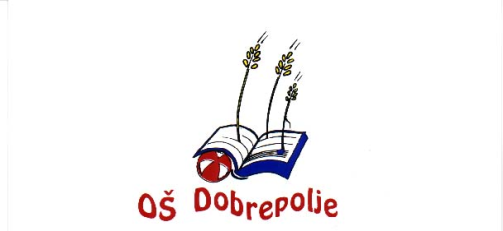 OSNOVNA ŠOLA DOBREPOLJEVIDEM 801312 VIDEM - DOBREPOLJE          Telefon: (01) 7807 210E-pošta: O-dobrepolje.lj@guest.arnes.si Na podlagi 8. člena Pravil o prilagajanju šolskih obveznosti sklepamo DOGOVOR O PRILAGAJANJU ŠOLSKIH OBVEZNOSTImedJVIZ OŠ DOBREPOLJE, ki jo zastopa ravnatelj Ivan Grandovec,instarši:   oče ………………………………………………,mati ………………………………………………učenca/-ke …………………………………..…., razred ………, šolsko leto ……………alinea – obdobja obvezne navzočnosti pri pouku:učenec s statusom je praviloma navzoč pri pouku,od rednega vzgojno-izobraževalnega dela lahko izostaja dnevno oziroma strnjeno glede na vnaprej pripravljen program odsotnosti za dejavnost, ki se izvaja izven kraja bivanja,od rednega pouka zaradi tekmovanj izostaja, če so ta v času rednega šolskega dela, izostati sme prvo učno uro naslednjega šolskega dne, če se je obveznost predhodnega dne končala po 22. uri.alinea  – obveznosti učenca pri pouku in v šoli:če učenec ni pripravljen za ocenjevanje znanja, se mora opravičiti na začetku šolske ure,če se je učenec ob začetku ure opravičil oziroma ni prišel k pouku na dan napovedanega ocenjevanja znanja, je učenec vprašan naslednjo uro, ko je pri pouku,učenec vestno opravlja svoje šolske obveznosti (domače naloge …), zastopa šolo na tekmovanjih in nastopih in se ravna v skladu s šolskim redom, hišnim redom ter vzgojnim načrtom,vse izostanke od pouka mora vnaprej napovedati učenec, trener ali mentor, izostanek opravičijo starši,ob slabšem učenčevem znanju pri določenem predmetu učitelj učencu predlaga obiskovanje dopolnilnega pouka, ki se ga mora učenec redno udeleževati, če je prisoten v šoli,učenec, ki ima status perspektivnega športnika, se mora odzvati vabilu športnega pedagoga, da zastopa šolo na vsaj petih športnih tekmovanjih v šolskem letu,učenec, ki ima status učenca, ki se vzporedno izobražuje, mora sodelovati pri folklorni skupini ali zboru ali pa nastopiti s samostojno točko na vsaj štirih prireditvah, ki jih organizira šola.Učenec, ki ima status, mora biti vzgled sošolcem:z lepim in natančnim opravljanjem domačih nalog, ki so lahko količinsko prilagojene v dogovoru z učiteljem posameznega predmeta,s spoštljivim odnosom do učiteljev in ostalih zaposlenih v šoli in vrtcu (ne sme odgovarjati, dajati neprimernih pripomb, preklinjati, upoštevati mora navodila učitelja brez nesramnih komentarjev, v celoti mora upoštevati šolska pravila lepega vedenja, šolski red, hišni red in vzgojni načrt),v šoli in tudi med potekom raznih dejavnosti tudi za učence s statusom velja, da ne smejo uporabljati mobitelov, pametnih ur …alinea – način in roki ocenjevanja znanja oz. izpolnjevanje drugih obveznosti:ob odsotnosti ali povečanem obsegu tekmovanj, ki učencu ne dovoljujejo redne priprave na pouk, se mora z učitelji dogovoriti za ustno spraševanje ali pisno ocenjevanje znanja,pisno ocenjevanje s področja slovenskega jezika, matematike, tujega jezika oziroma drugega predmeta lahko opravi individualno pri rednem pouku, dopolnilnem pouku, če je na dan pisnega ocenjevanja opravičeno odsoten ali je imel prejšnji dan tekmovanje,če ni predpisane obvezne oblike ocenjevanja, skupaj z učiteljem izbere obliko, ki je zanj ugodnejša (pisno, ustno, seminarska naloga, izdelek),izbere čas ustnega ocenjevanja v terminu oziroma se sam dogovori z učiteljem, kdaj želi ustno odgovarjati obravnavano učno snov; oceno mora dobiti učenec do pet dni pred ocenjevalno konferenco, po tem času ga lahko učitelj vpraša nenapovedano pri rednih urah pouka,na dogovorjeni datum pisnega ocenjevanja znanja opravičilo ni mogoče,ob daljši odsotnosti (nad 40 % dni pouka v ocenjevalnem obdobju) mora učenec pridobiti vsaj eno oceno na ocenjevalno obdobje pri predmetih, kjer je pouk do dveh ur tedensko, in tri ocene pri predmetih, ki imajo tri ali več ur pouka tedensko. Pri matematiki, slovenščini in angleščini mora pridobiti vsaj eno pisno oceno v ocenjevalnem obdobju.alinea – druge medsebojne pravice in obveznosti:učenec redno obvešča starše in trenerje o svojem uspehu v šoli,učenec lahko izkoristi možnost dodatnega posvetovanja z učiteljem,učenec lahko v dogovoru s starši in šolo izkoristi možnost opravljanja predmetnega izpita pri določenih predmetih,lahko se izdela učenčev podrobnejši individualni program – izvedbeni načrt – pri pouku po predhodnem dogovoru z učiteljem in šolsko svetovalno službo.alinea – prenehanje statusa:če učenec krši šolski red ali obveznosti iz druge alinee tega dogovora, mu status preide v mirovanje za en mesec (30 dni). Ob ponovni kršitvi se mu status odvzame,če ima učenec ob zaključku ocenjevalnega obdobja eno ali več negativnih ocen iz posameznih predmetov ali je neocenjen, preide status v mirovanje, dokler ne popravi nezadostne ocene oziroma dokler ne pridobi pozitivne ocene,status preneha, če učenec prekine vadbo ali vzporedno izobraževanje, zaradi katerega je bil status pridobljen. O tem morajo šolo obvestiti starši,če se neprimerno vede do sošolcev, učiteljev in ostalih zaposlenih v zavodu, se učencu takoj odvzame status,če učenec ne izpolnjuje dogovorjenih obveznosti in to povzroči negativen učni uspeh. Mnenje o dejstvih in okoliščinah, povezanih z neizpolnjevanjem obveznosti, poda razrednik oziroma oddelčni učiteljski zbor. Temu sledi odvzem statusa.Datum: ……………… 						Datum: ………………MATIRAVNATELJ OČEIvan GrandovecUČENEC